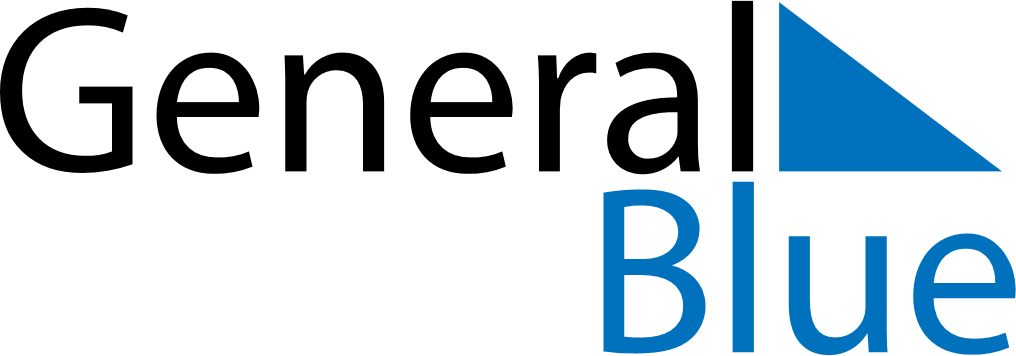 Weekly CalendarNovember 2, 2025 - November 8, 2025Weekly CalendarNovember 2, 2025 - November 8, 2025Weekly CalendarNovember 2, 2025 - November 8, 2025Weekly CalendarNovember 2, 2025 - November 8, 2025Weekly CalendarNovember 2, 2025 - November 8, 2025Weekly CalendarNovember 2, 2025 - November 8, 2025SUNDAYNov 02MONDAYNov 03MONDAYNov 03TUESDAYNov 04WEDNESDAYNov 05THURSDAYNov 06FRIDAYNov 07SATURDAYNov 08